Отчетпо организации духовно - нравственного воспитания детей в ГБДОУ №1 «Солнышко» с.СаясанВ нашем дошкольном учреждении разработан план и ведется работа по духовно-нравственному воспитанию дошкольников.В целях реализации плана по духовно-нравственному воспитанию дошкольников за 1 квартал 2018 года в дошкольном учреждении проведены разные мероприятия позволяющие педагогам овладеть практическими методами и приемами работы с детьми по духовно-нравственному воспитанию в различных видах детской деятельности такие как:- Консультации для воспитателей по духовно-нравственному воспитанию дошкольников;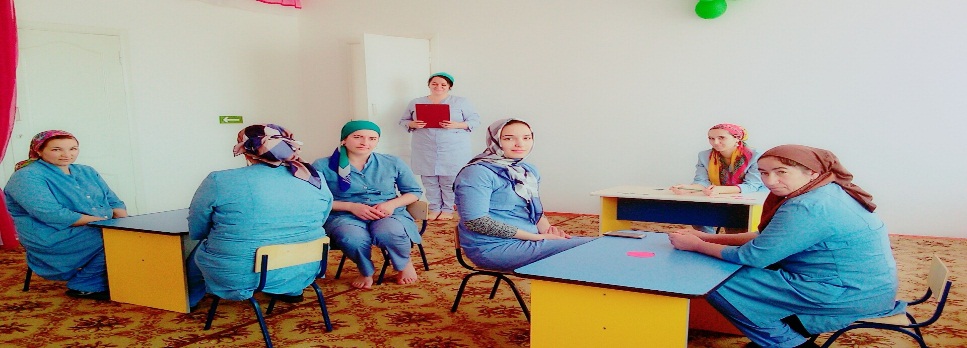 - Беседы во всех группах посвященные Дню депортации чеченского народа;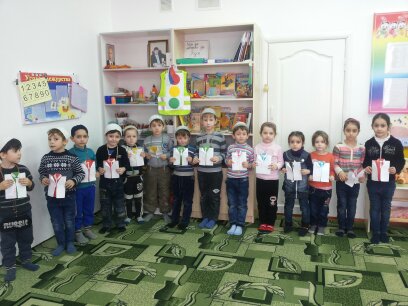 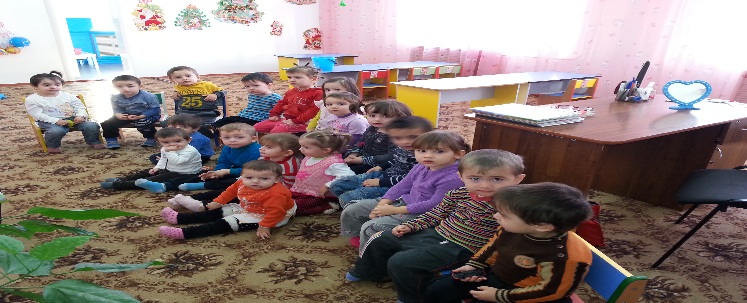 - Беседы в группах посвященные Дню конституции ЧР;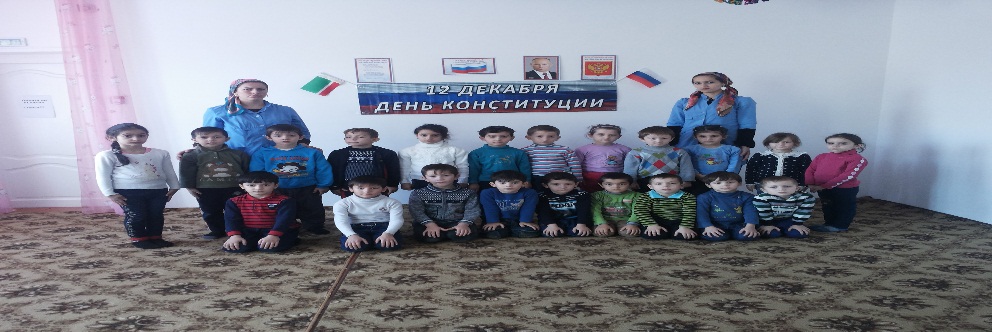 - Беседы во всех группах на тему «Обычаи и традиции чеченского народа». 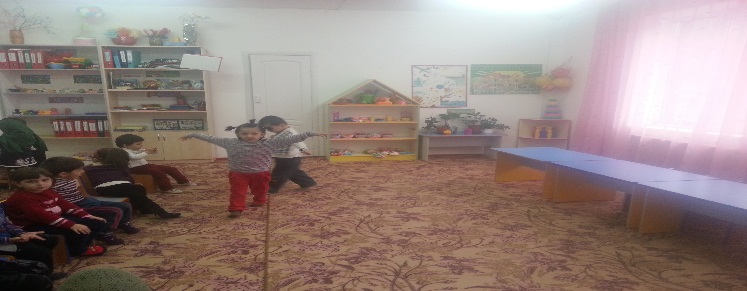 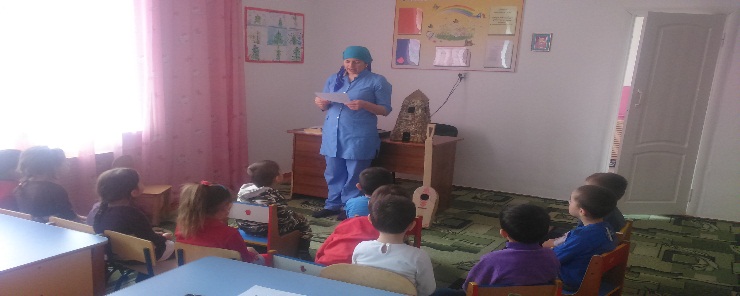  «30» 03.2018г.Старший воспитатель                                                                           М.В. Булуева